Как организовано  питание в   школе . Способы организации питания. Проект нового СанПиНа.Отвечает Ижко О.Д., директор Ольга Дмитриевна  подчеркнула. Что при организации горячего питания в школе существует три способа.У каждого из них есть свои преимущества и недостатки. Способ 1. Готовить еду самостоятельно Преимущества. Образовательная организация сама контролирует процесс на всех этапах от составления рациона до уборки пищеблока. Быстро реагирует на запросы родителей и детей, корректирует меню и рацион. Учитывает особенности питания.Недостатки. Объем работ: приходится разрабатывать рационы питания и меню, комплектовать штат пищеблока квалифицированными работниками, работать со многими поставщиками, организовывать полный цикл производственного контроля.Способ 2. Доготавливать Преимущества. Комбинат питания сам работает с поставщиками сырья, использует автоматизированную систему для централизованного формирования рационов питания, соблюдает требования к пищевой ценности продукции, контролирует технологию приготовления, отвечает за выполнение санитарных норм при производстве, доставке продукции.Недостатки.. Риск получить некачественный товар. Невозможность оперативно изменить меню.Способ 3. Привлечь организацию общественного питания по договору оказания услуг предоставления горячего питания.Преимущества. Не нужно планировать и закупать продукты, подбирать персонал, содержать и убирать пищеблок.Недостатки. Качество питания напрямую зависит от профессионализма работников сторонней организации.Общие требования к организации питания детей  школьного возраста – СанПиН 2.4.5.2409-08  Вопрос:  В новый проект  СанПиН  включили сухой паек для поездок ?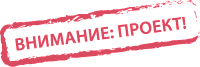 Ответ:  В проекте санитарных правил теперь есть набор продуктов, которые можно включать в сухой паек для поездок организованных групп детей, если они продолжаются меньше четырех часов фрукты (яблоки, груши, мандарины, апельсины, бананы и др.) поштучно в упаковке из полимерных материалов, разрешенных для контакта с пищевыми продуктами, предварительно вымытые;вода питьевая (бутилированная), негазированная, объем до 500 мл;соковая продукция из фруктов и овощей, объем до 200 мл;молоко стерилизованное и (или) стерилизованные молочные напитки (2,5 и 3,5% жирности) в ассортименте, объем до 500 мл;хлебобулочные изделия в ассортименте, вес до 100 г;орехи (кроме арахиса и абрикосовых косточек), сухофрукты в ассортименте, вес до 100 г;мучные кондитерские изделия промышленного (печенье, вафли, мини-кексы, пряники) производства, в том числе обогащенные микронутриентами (витаминизированные) в ассортименте, вес до 150 г;кондитерские изделия сахарные (зефир, фруктово-злаковые батончики), в том числе обогащенные микронутриентами (витаминизированные), шоколад в ассортименте, вес до 100 г.Вопрос: Какие продукты входят в дополнительное питание, т.е буфетную продукцию ?Ответ. По проекту новых СанПиН в дополнительное питание включили первые и вторые блюда, салаты, фруктовые, овощные пюре, чтобы выработать у детей навыки здорового питания. Расширили ассортимент соков, но исключили инстантные витаминизированные напитки. Молоко теперь можно использовать жирностью от 2 процентов (ранее было от 2,5%).Дополнили перечень мучных кондитерских изделий. Туда включили: крекеры, галеты, хлебцы, соломку, батончики фруктовые, ореховые и злаковые. Разрешен мармелад. Увеличили массу упаковки до 100 г (ранее было 25 г для сахарных кондитерских изделий и 50 г – для мучных). Также теперь можно реализовывать мороженое в  школьном буфете.Замена обязательного горячего питания на буфетную продукцию не допускается (п. 6.14 проекта СанПиН).Список продуктов, которые добавили в ассортимент дополнительного питания по новым СанПиН (приложение 9 к проекту СанПиН), смотрите в таблице.Список продуктов, которые добавили в ассортимент дополнительного питания по новым СанПиН Вопрос: При организации питания в школе к кому можно обратиться ? Ответ: В нашей школе за питание отвечает Васильева Татьяна Николаевна, бухгалтер. Татьяну Николаевну родители всегда могут увидеть и переговорить по питанию, по  согласованию меню. Ответственный за питание не игнорирует вопросы и обращения родителей, а отвечает на каждое из них, а затем отчитывается перед директором, как решил проблему Вопрос: Какие продукты  запрещены ?Ответ. В приложении 9 СанПиН 2.4.1.3049-13 дан перечень продуктов, которые нельзя использовать для питания в дошкольных учреждениях.Продукты и блюда, которые нельзя использовать для питания в общеобразовательных организациях, даны в приложении 7 СанПиН 2.4.5.2409-08. Вопрос: В школе организуются дежурства учащихся в столовой. Можно ли привлекать учеников 5–7 классов к раздаче пищи, уборке и мытью посуды?Как поступить. Нет, нельзя. Согласно пункту 7.3 СанПиН 2.4.5.2409-08 ученики только старше 14 лет могут привлекаться к дежурству по столовой. В процессе дежурства они могут только накрывать столы (сервировать) под руководством дежурного преподавателя.Не допускается присутствие обучающихся в производственных помещениях столовой. Эта информация для  общего Вопрос:  К директору школы обращаются  родители  с просьбой, чтобы им разрешили приносить еду из дома. Обязан ли директор удовлетворить это требование?Ответ  Да,  мы  разрешаем  ребенку приносить еду из дома. Продукты домашнего приготовления запрещены именно к продаже в школе – в буфете или в вендинговых аппаратах (приложение 7 СанПиН 2.4.5.2409-08). Запрет не распространяется на еду, принесенную учениками из дома. Образовательная организация несет ответственность за жизнь и здоровье обучающихся, а этот запрет – прямое нарушение п. 7 ст. 28 Закона об образовании.В проекте СанПиН (п. 6.9) это разъяснено подробнее: в общеобразовательных организациях и организациях профессионального образования при отсутствии организации питания для детей, нуждающихся в лечебном и диетическом питании, допускается употребление готовых блюд, принесенных из дома детьми в специально отведенных помещениях (местах), оборудованных столами и стульями, холодильниками для временного хранения готовых блюд и пищевых продуктов, микроволновыми печами для разогрева блюд, условиями для мытья рук.Единственное, мы просим родителей  сдавать  домашнее питание буфетчику для хранения в холодильнике и дальнейшего разогревания при приеме пищи. Но мы не несем ответственности за качество приготовлении пищи. Вопрос: Как изменят соотношение белков, жиров, углеводов в меню по проекту СанПиН? Ответ: Увеличили белки – 12–15%, сократили углеводы – 55–58%, количество жиров не изменилось – 30–32% от суточной калорийности рациона. В редакции СанПиН, которая еще действует, белки должны обеспечивать 10–15%, а углеводы 55–60% калорийности рациона.Наименование пищевых продуктовМасса (объем) порции, упаковкиПримечаниеОвощи (морковь, огурцы, перец, сельдерей) в ассортименте–Реализуются, предварительно вымытые, поштучно в ассортименте, в том числе в упаковке из полимерных материаловФруктовые, овощные пюре в ассортиментеДо 200 гРеализуются в потребительской упаковкеМороженое промышленного производства в ассортименте (кроме мороженого на основе растительных жиров)До 200 гРеализуются при условии наличия низкотемпературного холодильного оборудования в потребительской упаковке промышленного изготовления